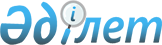 "2017 – 2019 жылдарға арналған республикалық бюджет туралы" Қазақстан Республикасының Заңын іске асыру туралы" Қазақстан Республикасы Үкіметінің 2016 жылғы 6 желтоқсандағы № 775 қаулысына өзгерістер енгізу туралыҚазақстан Республикасы Үкіметінің 2017 жылғы 18 қыркүйектегі № 576 қаулысы
      РҚАО-ның ескертпесі!

      Осы қаулы 2017 жылғы 1 қаңтардан бастап қолданысқа енгізіледі.
      Қазақстан Республикасының Үкіметі ҚАУЛЫ ЕТЕДІ:
      1. "2017 – 2019 жылдарға арналған республикалық бюджет туралы" Қазақстан Республикасының Заңын іске асыру туралы" Қазақстан Республикасы Үкіметінің 2016 жылғы 6 желтоқсандағы № 775 қаулысына мынадай өзгерістер енгізілсін:
      көрсетілген қаулыға 1-қосымшада: 
      "Нысаналы даму трансферттері" деген ІІІ бөлімде:
      "Тұрғын үй-коммуналдық шаруашылық" деген 7-функционалдық топта:
      242 "Қазақстан Республикасы Инвестициялар және даму министрлігі" деген әкімші бойынша:
      228 "Нұрлы жер" тұрғын үй құрылысы бағдарламасы шеңберінде іс-шараларды іске асыру" деген бағдарламада:
      101 "Облыстық бюджеттерге, Астана және Алматы қалаларының бюджеттеріне инженерлік-коммуникациялық инфрақұрылымды жобалауға, дамытуға және (немесе) жайластыруға республикалық бюджет қаражаты есебінен берілетін нысаналы даму трансферттері" деген кіші бағдарламада:
      мына:
            "
      "
      деген жол мынадай редакцияда жазылсын:
               "
      ";
      мына:
      "
      "
      деген жол мынадай редакцияда жазылсын:
      "
      ";
      мына:
      "
      "
      деген жол алып тасталсын;
      "Ұлттық қордан бөлінген нысаналы трансферттер" деген V бөлімде:
      "Басқалар" деген 13-функционалдық топта:
      243 "Қазақстан Республикасы Ұлттық экономика министрлігі" деген әкімші бойынша:
      087 "Бизнестің жол картасы 2020" бизнесті қолдау мен дамытудың бірыңғай бағдарламасы шеңберінде іс-шараларды іске асыру" деген бағдарламада:
      107 "Облыстық бюджеттерге, Астана және Алматы қалаларының бюджеттеріне индустриялық инфрақұрылымды дамытуға Қазақстан Республикасының Ұлттық қорынан бөлінетін нысаналы трансферт есебінен берілетін нысаналы даму трансферттері" деген кіші бағдарламада:
      мына:
      "
      "
      деген жол мынадай редакцияда жазылсын:
      "
                                                                                                                                  ";
      мына:
      "
                                                                                                                                  "
      деген жол мынадай редакцияда жазылсын:
      "
                                                                                                                                  ";
      мына:
      "
      "
      деген жол алып тасталсын.
      2. Осы қаулы 2017 жылғы 1 қаңтардан бастап қолданысқа енгізіледі.
					© 2012. Қазақстан Республикасы Әділет министрлігінің «Қазақстан Республикасының Заңнама және құқықтық ақпарат институты» ШЖҚ РМК
				
Ақтөбе облысы
1 502 360
Ақтөбе облысы
1 525 242
Қостанай облысы
666 431
Қостанай облысы
1 532 630
Өзгелер
889 081
Қостанай облысы
1 253 248
Қостанай облысы
1 463 381
Солтүстік Қазақстан облысы
928 567
Солтүстік Қазақстан облысы
1 863 282
Өзгелер
1 144 848
      Қазақстан Республикасының
Премьер-Министрі

Б. Сағынтаев
